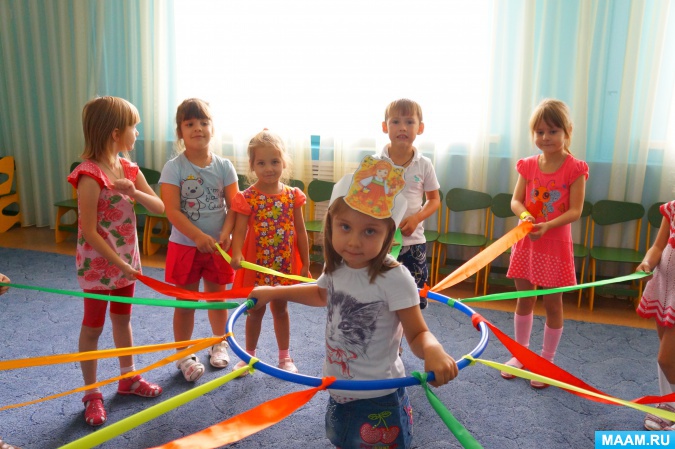 Музыкальные подвижные игры для детейсреднего дошкольного возраста.    Музыка и движения занимают особое, уникальное место в воспитании детей дошкольного возраста.  Это объясняется психологическими особенностями дошкольников. Музыкально- ритмическое развитие оказывает ничем не заменимое воздействие на общее развитие: формируется эмоциональная сфера, совершенствуется мышление, двигательная активность, а также ребенок становится чутким к красоте движений в искусстве и жизни. Подвижные игры – это один из любимых видов двигательной деятельности дошкольников. Включая в подвижную игру соответствующую музыку – интересный приём, обеспечивающий образность, эмоциональность, формирование умения координировать и согласовывать движения с темпом и ритмом музыки, дает чёткий сигнал к началу действия. Организация музыкально - подвижных игр:Педагог должен знать наизусть ход и правила игры.В играх с соревновательными элементами мелодия одна сменяет другую.Необходимо правильно подбирать темп музыки.Игры должны быть доступны детям, подбираться в соответствии с программными требованиями.Вовлекать детей в игру следует яркими атрибутами, игрушками, зазывалами, считалками, стихами, эмоциональной музыкой и т.д.Обучение подвижным играм должно представлять организованную систему.Переходить от простых игр к сложным следует постепенно, не дожидаясь пока дети потеряют интерес к уже знакомым играм.Важно следить за дозировкой физической нагрузки.Игры должны быть направлены на развитие творческих способностей детей.Заканчивать игру нужно своевременно, т.к. её затягивание может привести к утомлению играющих.Сигнал об окончании игры подаётся, когда дети получили от неё удовольствие.Не стоит забывать о подведении итогов игры.Данные игры могут использоваться как на прогулке, на физкультурных занятиях, так  и  спортивных  праздниках и развлечениях.Цель данных игр:·         Придать яркую эмоциональную окраску подвижным играм на занятиях и развлечениях.Задачи:·         учить детей действовать по музыкальному сигналу;·         учить различать музыку разную по характеру;·         выполнять действия в соответствии с музыкой;·         развивать внимание и умение ориентироваться в пространстве;·         развивать ловкость и быстроту движений;·         выполнять действия в соответствии с правилами;·         формировать умения действовать сообща.Музыкальных подвижных игр для детей существует множество. Предлагаемая вашему вниманию подборка  игр, рекомендуется для воспитателей и музыкальных руководителей ДОУ
Подготовила музыкальный руководитель:                Иващенко Л.Л.